Fikaförsäljning F14/F15:s lagkassa!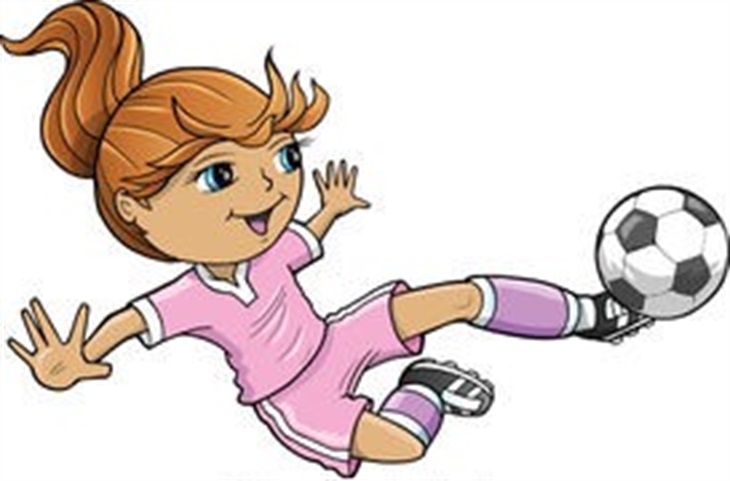 Swishnummer: Tack på förhand!           	 /Fotbollstjejerna och våra vårdnadshavare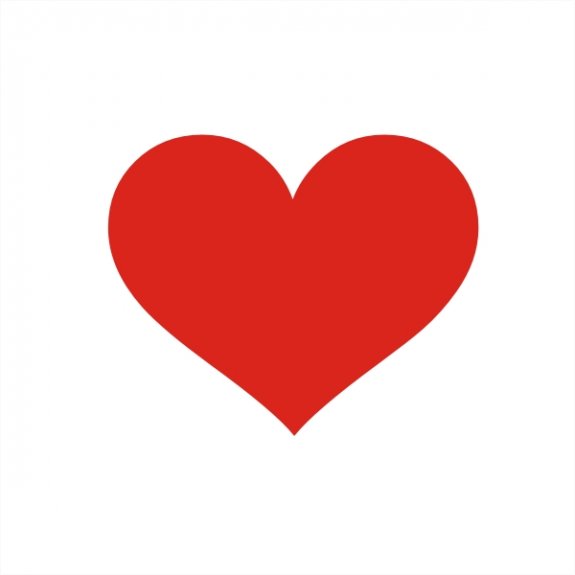 Prislista, fikaförsäljning F14/F15	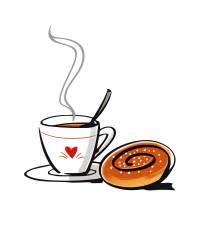 Kaffe – 20:- Kaffe + kaka/bulle – 25:- Festis – 15:- Festis + kaka/bulle – 20:- Kaka/bulle – 10:- 